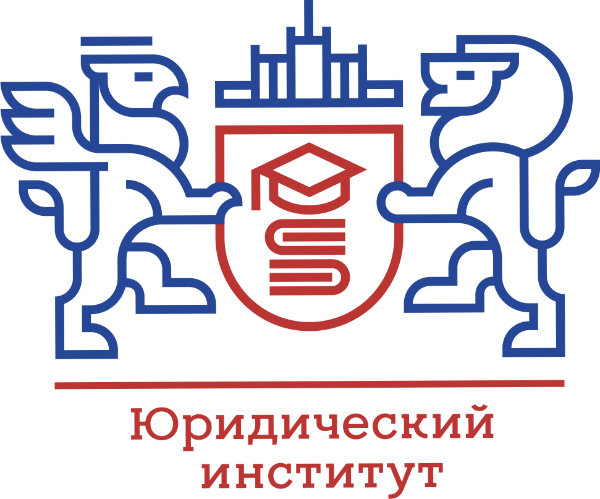 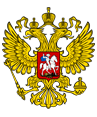 Челябинский Областной СудПоложение о проведении Международного студенческого конкурса им. Ю.Д. Лившица, проводимого в форме модельного судебного процесса(Lievschietz Moot Court)Челябинск 2020Положение о проведении Международного студенческого конкурса им. Ю.Д. Лившица, проводимого в форме модельного судебного процесса(Livschietz Moot Court)I ОБЩИЕ ПОЛОЖЕНИЯНастоящее Положение определяет порядок проведения Международного студенческого конкурса в форме модельного судебного процесса (далее – Конкурс), а также правила определения команды-победителя Конкурса. Конкурс направлен:-  на повышение уровня знаний студентов высших учебных заведений в области судопроизводства; уяснение официальных разъяснений,  данных Верховным Судом РФ,  судебной практики и позиций контрольных судебных инстанций; международный опыт и позиции ЕСПЧ, правовой доктрины, включая российские и иностранные источники;- формирование у студентов навыков применения теоретических знаний к практической ситуации;- развитие навыков ораторского искусства, способности дискутировать и корректно отстаивать свою позицию, навыков профессионального общения;- на формирование способности работать в команде;- повышение уровня взаимодействия между студентами  высших учебных заведений, осуществляющих подготовку юристов.II ОРГАНИЗАЦИЯ КОНКУРСАКонкурс организован на базе Юридического института ФГАОУ ВО «Южно-Уральский государственный университет (НИУ)» (далее – Университет) и Челябинского Областного суда.Руководство Конкурсом осуществляет Организационный комитет (далее – Оргкомитет). Конкурс проводится на русском языке.Сроки и порядок проведения Конкурса устанавливаются Оргкомитетом. Оргкомитет объявляет об открытии Конкурса, путем размещения объявления на сайте Юридического института ЮУрГУ www.law.susu.ruИнформация об открытии, ходе и результатах  проведении Конкурса представляется также на сайтах: Челябинского Областного Суда http://oblsud.chel.sudrf.ru/;, в социальных сетях: https://vk.com/law.susu,  https://www.instagram.com/lawsusu/  Электронная почта Оргкомитета:  Организационный взнос с участников Конкурса не взимается.Проезд к месту проведения Конкурса и проживание участников команд оплачивается за счет средств командируемой стороны.III УЧАСТНИКИ КОНКУРСА3.1 К участию в конкурсе допускаются студенты высших учебных заведений, обучающиеся по программам бакалавриата, магистратуры по направлению Юриспруденция, специальностям, входящим в укрупненную группу специальностей "Юриспруденция".3.2 Запрещено участвовать в конкурсе квалифицированным специалистам.3.3  Участие в конкурсе осуществляется лично.3.4 Обучающийся не может участвовать в конкурсе, если он состоял в команде, победившей на таком же или схожем конкурсе и выступал в финальной игре.3.5 Формирование команд:3.5.1 Команда формируется самостоятельно студентами.3.5.2 Количество участников одной команды от 3 до 6 человек, которые будут являться единственными лицами, принимающими участие в работе команды на протяжении Конкурса.  После наступления даты завершения регистрации, замена участника возможна только с согласия Оргкомитета. За период конкурса может быть заменено не более 2 участников. 3.5.3 Количество участников команды может быть сокращено, но не более чем на 2 человека. Команда должна уведомить Оргкомитет об изменении в составе команды. 3.5.4 Количество команд от одного вуза, участвующих  в отборочном этапе неограниченно. В финальный этап допускается только одна команда от вуза. 3.5.5 Не допускается одновременное участие студента в нескольких командах.3.6 Команда самостоятельно определяет своего капитана и уведомляет об этом Оргкомитет с указанием контактных данных капитана. Капитан команды обязуется поддерживать связь с Оргкомитетом по всем возникающим вопросам вплоть до момента окончания Конкурса. Капитан команды действует в интересах команды и от ее лица.При подготовке к Конкурсу команда не вправе прибегать к помощи лиц, не являющихся участниками команды, за исключением Тренера команды.Тренером команды может быть преподаватель либо аспирант соответствующего юридического высшего учебного заведения или юридического факультета (который представляет команда), призванный оказать команде квалифицированную помощь при подготовке к участию команды в Конкурсе и во время участия команды в Конкурсе, которая может включать в себя:- общие консультации по вопросам формирования правовой позиции команды; - общие консультации по технике устных выступлений; - общие	консультации	по	организации	и	структуре аргументов	в выступлениях команды и т.д. Отсутствие Тренера не является препятствием для участия команды в Конкурсе.Тренер команды должен быть определен до наступления даты окончания регистрации команд и может быть заменен впоследствии при условии предварительного согласования замены с Оргкомитетом Конкурса.Во время проведения этапов Конкурса присутствие Тренера команды допускается только в качестве зрителя.IV ПОДАЧА ЗАЯВКИ4.1 Оргкомитет Конкурса устанавливает сроки подачи заявок участниками.4.2 Каждая команда должна подать заявку на участие в конкурсе.4.3 Форма подачи заявки устанавливается Оргкомитетом. 4.4 В заявке указывают: – Фамилию, имя и отчество каждого участника,– Учебное заведение (учебные заведения), где они обучаются, уровень и форму обучения.–  В заявке должно быть отмечено контактное лицо (капитан) команды.– Контактные данные для связи с командой: адрес электронной почты, телефонные номера.	4.5 Заявки, поданные за пределами установленного срока, не принимаются и не рассматриваются. V СВЯЗЬ С КОМАНДАМИ5.1 Связь с командой осуществляется по адресу электронной почты, который указан в заявке. 5.2 Сообщения, доставленные на заявленный адрес электронной почты команды, считаются доставленными всем участникам команды.5.3 Команды могут изменять контактное лицо (капитана) и адрес электронной почты, сообщив о таком изменении в Оргкомитет, но не более одного раза за период Конкурса.5.4 По необходимости Оргкомитет может осуществлять связь с командами по одному или нескольким телефонным номерам, указанным в заявке.5.5 Названия и содержание сообщений команды организаторам и вложений в них (тема и текст письма, имя и текст вложенного файла) должны включать название представляемого вуза (вузов) и фамилию контактного лица (капитана) команды.VI ЭТАПЫ КОНКУРСАКонкурс состоит из двух этапов: - Отборочный заочный письменный этап- Финальный очный устный этап 6.1.1 Отборочный  этап проводится в письменной форме путем  составления заключений, отражающих правовые позиции обеих сторон по представленной фабуле дела (казусу): обвинения и защиты по уголовному делу; административного истца и административного ответчика по административному производству. 6.1.2  Финальный этап Конкурса проводятся в форме устных выступлений, разрешения казуса в рамках игрового судебного процесса (moot court) по две команды с выбыванием проигравшей команды.Перед началом проведения отборочного этапа на конкурсной основе формируется Экспертная комиссия. Перед началом финального этапа Конкурса формируется состав Суда. В полномочия Суда входит ведение игровых судебных процессов, в частности, открытие и закрытие судебных процессов, предоставление слова участникам команд и вынесение решения по существу. Игровые судебные процессы проводятся в соответствии с действующим законодательством Российской Федерации.Регламенты проведения каждого из этапов разрабатываются и утверждаются Оргкомитетом.VII ОТБОРОЧНЫЙ ЭТАПВ отборочном этапе Конкурса, который проводится в письменной форме заочно, участие принимают все команды, которые зарегистрировались и допущены Оргкомитетом Конкурса к участию. Оргкомитет направляет в адрес команд задание отборочного тура - казус. Казус – задание в форме описания спорной ситуации, с изложением всех фактических обстоятельств дела, подлежащих исследованию, в объеме  достаточном для уяснения существа дела. 7.4 Организаторы могут сознательно пропустить в первоначальном задании отдельные обстоятельства (обычно не более двух-трёх), значимые для наступающих  указанных в казусе последствий.7.5 Команды направляют организаторам в установленный последними срок и запросы об уточнении обстоятельств, указанных в задании, в виде одного или более документов, предусмотренных Уголовно-процессуальным кодексом РФ (ходатайства, постановления, запросы и т.п.), или составленных в свободной форме.7.6 На основе запросов, полученных от всех команд, организаторы обнародуют в открытом доступе для всех команд уточнённое задание. Запросы о выяснении обстоятельств, не включённых в уточнённое задание, остаются без рассмотрения.7.7 Команды не могут изменять изложенные в задании обстоятельства, даже если это может позволить команде сформулировать желаемую для неё позицию, а равно дополнять задание новыми обстоятельствами. Уточнения задания допускаются только по решению организаторов.7.8 Результаты рассмотрения казуса команды излагают в виде правовых позиций обеих сторон. Доводы должны быть относимыми к рассматриваемому вопросу. 7.9 Требования по содержанию и оформлению ответов определены Правилами, установленными Оргкомитетом. 7.10 Команды направляют организаторам в установленный последними срок позиции каждой стороны, а также выводы о перспективах исхода дела по каждому вопросу задания.Ответы на задание направляются в виде двух файлов в формате pdf, с указанием в имени файла стороны спора, за которую он составлен. Файлы направляются одним письмом.7.11 Экспертный совет, изучив работы, представленные заблаговременно до истечения сроков их подачи, может давать командам рекомендации об исправлении допущенных нарушений Правил, явных правовых ошибок и упущений в доводах.  Рекомендации экспертов могут быть учтены командами при повторной подаче работ в пределах сроков их подачи.7.12  Работы команд оцениваются по каждому из следующих критериев:– знание норм права;– использование судебной практики;– использование разъяснений судебных органов;– использование правовой доктрины;– использование международных источников;– относимость доводов;– последовательность позиции;– аргументированность выводов.	При оценке устных выступлений дополнительно оцениваются:– умение отвечать на вопросы суда;– умение возражать оппонентам и отвечать на их вопросы;– стратегия и тактика ведения дела;– командная работа.При предварительном отборе оцениваются, среди прочего, направленные командами запросы об уточнении задания, учитывая, что задание может изначально формулироваться с намеренными пробелами. Направление запросов желательно, однако не обязательно.Баллы команды определяются Жюри путем простого сложения.По результатам проведения отборочного этапа победителями становятся 8 команд, набравшие наибольшее количество баллов в командном зачете на основании сводного протокола отборочного этапа Конкурса. Победители отборочного этапа получают право принять участие в финальном этапе Конкурса.VIII ФИНАЛЬНЫЙ ЭТАП (MOOT COURT)8.1 Финальные состязания проводятся в виде условного судебного разбирательства (moot court).8.2 Финальный отбор проводится в ¼, ½ и финале  по две команды с выбыванием.8.3 Для устных состязаний отбор команд проводится, исходя из мест, занятых по итогам отборочных стадий (первая команда встречается с восьмой, и так далее).8.4 Первые две команды посева в четвертьфинале выступают за сторону обвинения, третья и четвёртая – за защиту.8.5 Выигравшие команды меняют стороны на следующей стадии. Если обе команды, вышедшие на игру, представляли в предыдущей победной игре одну и ту же сторону, то представляемая сторона распределяется между командами жеребьёвкой.8.6 Организаторами может быть установлен иной порядок состязания.8.7 Команды обязаны явиться на состязание в установленное время и дату. Если Команда не явилась на запланированное устное состязание спустя 30 минут после его начала, суд вправе продлить время ожидания или  заслушать явившуюся команду. Суд вправе объявить явившуюся команду победителем.IX ПОРЯДОК ПРОВЕДЕНИЯ СОСТЯЗАНИЙ9.1  Сторонам предоставляется по 1 часу выступлений, включая 30 минут основного выступления, 15 минут на вопросы суда и оппонента, а также на ответы, 15 минут выступления в прениях. Указанное время может быть распределено между участниками команд по их усмотрению. Судьи вправе по своему усмотрению продлить время устных выступлений.9.2 При входе судей в зал судебного заседания все присутствующие в зале встают. 9.3 участники конкурса обращаются к суду со словами «Уважаемый суд!».9.4 Свои объяснения суду, вопросы другим лицам, участвующим в деле, ответы на вопросы участники конкурса дают стоя. Отступление от этого правила может быть допущено только с разрешения суда.9.5 Вопросы и ответы должны формулироваться представителями чётко, кратко, по существу озвученной оппонентами позиции.9.6 Участники могут использовать электронные устройства беззвучно для измерения времени, доступа к правовым базам и иного поиска данных, относимых к делу.9.7 Поведение участников команд в судебном заседании, включая переговоры между ними, не должны отвлекать команды, судей и собравшихся от рассмотрения дела.9.8 По усмотрению судей выступления участников могут прерываться вопросами судьи или вопросы могут задаваться судьями после выступлений перед началом судебных прений.Суд вправе прервать выступление, если представитель стороны зачитывает заранее подготовленный текст в объёме, не обусловленном сложностью рассматриваемого вопроса, а также дать указание о сокращении объёма выступления.9.9 Команды не вправе уклоняться от ответа на вопросы судей по существу, ссылаясь на установленные ограничения времени выступлений.9.10 Команда вправе ссылаться на доводы, не заявленные в письменной позиции, пояснив суду, что такой довод не заявлялся ранее, и пояснив причины, почему этот довод не заявлялся.9.11 Команда вправе ссылаться на доводы, не заявленные оппонентами, если она полагает, что эти доводы имеют значение для дела, пояснив суду, что такой довод не заявлен оппонентами, и указав, какое значение он имеет для дела.9.12 В судебных прениях выступающие не вправе ссылаться на доводы, не заявленные ими и оппонентами ранее.9.13 Если Команда не явилась на запланированное устное состязание спустя 30 минут после его начала, суд вправе продолжить ожидание на время, определяемое судом, заслушать явившуюся команду либо объявить явившуюся команду победителем.9.8. Решение суда находящиеся в зале судебного заседания лица выслушивают стоя.9.9 Решение суда состоит в выборе победившей команды. Суд кратко поясняет обоснования принятого решения.9.10 Суд выбирает победившую команду, исходя из критериев оценки, независимо от оценки правовых вопросов рассматриваемого дела.Победитель финального этапа может не совпадать с командой, в пользу которой вынесено решение по существу.X ЖЮРИ КОНКУРСАЖюри Конкурса состоит из Экспертного Совета и Судей.Члены Жюри должны обладать надлежащей квалификацией, быть объективными и беспристрастными. Участие одного и того же лица в двух составах Жюри Конкурса одновременно не допускается.10.4  Экспертный Совет осуществляет работу в рамках отборочного этапа конкурса и оценивает письменные ответы Команд на полученное задание. 10.5 Экспертный Совет формируется на основании открытого конкурса из числа действующих судей, судей в отставке, адвокатов, преподавателей ВУЗов или юристов-практиков.10.6 Желающие принять участие в работе Экспертного Совета направляют свои заявки на адрес, указанный Оргкомитетом конкурса.10.7 Оргкомитет Конкурса рассматривает поданные заявки и формирует состав Экспертного Совета в количестве 11 человек.  Судьи, оценивающие команды, ставшие участниками финальных очных состязаний, назначаются организаторами, исходя из требований надлежащей квалификации, беспристрастности и коллегиальности.В составе судейских коллегий могут выступать действующих судей, судей в отставке, адвокатов, преподавателей ВУЗов или юристов-практиков. Финальный этап оценивают только судьи, судьи в отставке. Состав коллегии – 3 судьи.В рамках проведения этапов Конкурса Жюри оценивает выступления каждой команды. По результатам проведения этапов Конкурса каждый член Жюри выставляет оценки за выступление командам в протокол члена Жюри соответствующего этапа Конкурса.На основании протоколов членов Жюри составляется сводный протокол. После составления сводного протокола председатель Жюри оглашает команды, проходящие в следующий этап Конкурса или финалистов Конкурса.Любой из членов Жюри Конкурса, после оглашения решения Жюри, вправе дать пояснения, раскрывающие мотивы принятия решения. Если ни один из членов Жюри Конкурса не выступил с пояснениями о мотивах принятия решения, пояснения должен дать Председатель Жюри Конкурса.После окончания каждого из этапов членам Жюри Конкурса предоставляется слово.10.14 По итогам Конкурса организаторы поощряют как команду – победителя.10.15 С учётом мнения судей, одного или более участников поощряют за лучшее выступление. 10.16 Организаторы могут предусмотреть иные поощрения и награды.10.17  При нарушении Правил, установленных данным положением команде может быть объявлено предупреждение или назначено наказание.Наказаниями за нарушение настоящих Правил являются уменьшение оценки или дисквалификация (снятие с конкурса).Дисквалификация назначается, как правило,  за деяния, сопряжённые с обманом организаторов или (и) судей.XI ЗАКЛЮЧИТЕЛЬНЫЕ ПОЛОЖЕНИЯ11.1 Настоящее	Положение	является	документом, определяющим порядок проведения Конкурса.Оргкомитет имеет право вносить изменения в текст данного Положения, с которыми он обязан ознакомить участников команд и Жюри Конкурса.Оргкомитет	Конкурса	доводит	до	сведения	участников команд	иные поясняющие документы, касающиеся проведения Конкурса.Приложение Заявка на участие команды в Международном студенческом конкурсе им. Ю.Д. Лившица, проводимого в форме модельного судебного процесса (Livschitz Moot Court)Информация о командеИнформация о командеНаименование и адрес ВУЗаКомандыИнформация об участниках команды (ФИО, группа, электронная почта, телефон)Информация о тренере команды (ФИО, ученая степень, ученоезвание, должность Тренера команды, электронная почта, телефон)